  Wójt Gminy Długosiodło                                                                   Gminny Ośrodek 									Pomocy Społecznej									ul. Kościuszki 2										07-210 Długosiodło
													             WNIOSEK O USTALENIE POMOCY MATERIALNEJ O CHARAKTERZE SOCJALNYM 				W FORMIE ZASIŁKU SZKOLNEGO NA ROK SZKOLNY 2016/2017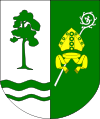 												 	1. WNIOSKODAWCA (zaznaczyć właściwie X )							□  rodzic  □ opiekun prawny   □ pełnoletni □ dyrektor szkoły, ośrodka,								                kolegium																																									2. DANE UCZNIA UBIEGAJĄCEGO SIĘ O POMOC MATERIALNĄ3. INFORMACJA O SYTUACJI RODZINNEJ UCZNIA				                  Oświadczam, że moja rodzina składa się z niżej wymienionych osób, które pozostają we wspólnym gospodarstwie domowym:4. UZASADNIENIE POTRZEBY PRZYZNANIA POMOCYW rodzinie występuje:UWAGI: Inne ważne informacje mające wpływ na sytuację rodzinną i materialną ucznia …………………………………………………………………………………………………………………………………………………………………………………………………………………………………………………………………………………………………………………………   5. WNIOSKOWANA FORMA ŚWIADCZENIA POMOCY MATERIALNEJ (zaznaczyć właściwie X)Całkowitego lub częściowego pokrycia kosztów udziału w zajęciach edukacyjnych, w tym wyrównawczych, wykraczających poza zajęcia realizowane w szkole w ramach planu nauczania, a także udziału w zajęciach edukacyjnych realizowanych poza szkołą:Zakupu podręczników, lektur szkolnych, encyklopedii, słowników, programów komputerowych i innych pomocy edukacyjnychZakupu przyborów i pomocy szkolnych, tornistrów, stroju na zajęcia wychowania fizycznego oraz innego wyposażenia uczniów wymaganego przez szkołę,Opłat za udział w wycieczkach i imprezach organizowanych przez szkołęOpłat za udział w zajęciach nauki języków obcych lub innych zajęciach edukacyjnychPomocy rzeczowej o charakterze edukacyjnym, w tym w szczególności zakupu:Podręczników do nauki, słowników i lektur szkolnychOdzieży sportowej i obuwia sportowegoPrzyborów szkolnych Komputera i edukacyjnych programów komputerowychInnych pomocy dydaktycznych niezbędnych do pracy na lekcjiCałkowitego lub częściowego pokrycia kosztów związanych z pobieraniem nauki poza miejscem zamieszkania, uczniom szkół ponadgimnazjalnych oraz słuchaczom kolegiów nauczycielskich, kolegiów języków obcych i kolegiów pracowników służb społecznych, w tym w szczególności : opłat za zakwaterowanie poza miejscem zamieszkania, opłat za przejazdy do szkoły lub kolegium, czesnego pobieranego za naukę lub innych wydatków związanych z pobieraniem nauki poza miejscem zamieszkaniaStypendium szkolne może być również przyznane w formie świadczenia pieniężnego, jeżeli organ przyznający stypendium uzna, że udzielenie stypendium w w/w formach jest niemożliwe lub niecelowe. ...............................................                                                                      …………………………………………………………….         Miejscowość, data                                                                                                                          Czytelny podpis wnioskodawcyWyrażam zgodę na przetwarzanie moich danych osobowych zawartych we wniosku, dla celów związanych z przyznaniem pomocy materialnych o charakterze socjalnym zgodnie z ustawą z dnia 29 sierpnia 1997r. o ochronie danych osobowych (tekst jednolity: Dz. U. 2016.922)……………………………………………                                                                     ………………………………………………………………        Miejscowość, data                                                                                                                              Czytelny podpis wnioskodawcyZAŁĄCZNIKI DO WNIOSKU: Załącznik nr 1 OŚWIADCZENIE O DOCHODACH DO WNIOSKU O PRZYZNANIE POMOCY MATERIALNEJ O CHARAKTERZE SOCJALNYM W FORMIE STYPENDIUM SZKOLNEGO NA ROK SZKOLNY 2016/ 2017                                                                Załącznik nr 2 OŚWIADCZENIE DOTYCZĄCE FORMY WYPŁATY ŚWIADCZEŃ  OŚWIADCZENIE O DOCHODACH DO WNIOSKU O PRZYZNANIE POMOCY MATERIALNEJ O CHARAKTERZE SOCJALNYM W FORMIE STYPENDIUM SZKOLNEGO NA ROK 2016/2017    1.1 Dochody netto rodziny z miesiąca poprzedzającego złożenie wniosku wyniosły3. Członkowie rodziny  zobligowani do płacenia alimentów na rzecz innych osób.W przypadku płacenia alimentów na rzecz innych osób spoza gospodarstwa domowego do oświadczenia należy dołączyć: wyrok zobowiązujący do płacenia alimentów oraz dokumenty potwierdzające dokonywanie wpłat np. przekazy, przelewy.                                                                                                                                                             „ Jestem świadomy/a odpowiedzialności karnej za złożenie fałszywego oświadczenia”.…………………………………………                                                    ……………………………………………………………..                                                      Miejscowość, data                                                                                                                      Czytelny podpis wnioskodawcyPOUCZENIERodzice ucznia otrzymującego stypendium szkolne i inni wnioskodawcy są zobowiązani niezwłocznie powiadomić Gminny Ośrodek Pomocy Społecznej w Długosiodle o ustaniu przyczyn, które stanowiły podstawę przyznania stypendium szkolnego, np. zmiana miejsca zamieszkania wnioskodawcy lub ucznia, zaprzestanie nauki przez ucznia, zwiększenia dochodów członków gospodarstwa domowego ucznia.Stypendium szkolne wstrzymuje się albo cofa w przypadku ustania przyczyn, które stanowiły podstawę przyznania stypendium szkolnego.Należności z tytułu niezależnie pobranego stypendium szkolnego podlegają ściągnięciu w trybie przepisów o postępowaniu egzekucyjnym w administracji.Oświadczam, że zapoznałem/am się z warunkami uprawniającymi przyznanie pomocy materialnej o charakterze socjalnym (stypendium szkolnego) wskazanymi w treści pouczenia.                                                                    …………………………………………..                                                                            ………………………………………………Podpis osoby przyjmującej oświadczenie                                                                                                                Data i podpis wnioskodawcyOŚWIADCZENIE DOTYCZĄCE FORMY WYPŁATY OŚWIADCZEŃNazwisko i imię wnioskodawcy ………………………………………………………………………………………………Adres wnioskodawcy ………………………………………………………………………………………………………………Przyznane świadczenie proszę przekazywać na:Nr rachunkuNazwa banku …………………………………………………………………………………………………………………………………..                                   ( poniższe wypełnić, jeżeli właścicielem konta jest inna osoba niż ubiegająca się o świadczenia )Nazwisko i imię właściciela konta ………………..................................................................................Adres właściciela konta: ………………………………………………………………………………………………………………Numer PESEL: ……………………………………………………………………………………………………………………………………………………………………………                                                                       …………………………………………………               Miejscowość, data                                                                                                                                      Podpis osoby ubiegającej się Niniejsze oświadczenie stanowi załącznik do wniosków o ustalenie świadczeń pomocy materialnej dla uczniów, określające formę i sposób wypłaty świadczenia dla osoby uprawnionej. Osoba ubiegająca się o wypłatę świadczenia zobowiązana jest do informowania o wszelkich zmianach mających wpływ na formę i sposób wypłaty świadczenia ( np. zmiana numeru konta, banku, adresu zamieszkania).Imię i nazwiskoNumer PESELAdres zamieszkaniaTel. kontaktowyLp.Nazwisko i imię uczniaData urodzeniaMiejsce zamieszkaniaNazwa szkoły, adres szkoły, klasaLp.Nazwisko i imię członka rodzinyPESELMiejsce pracy/naukiStopień pokrewieństwa1.Trudna sytuacja materialna2.Bezrobocie3.Niepełnosprawność4.Ciężka lub długotrwała choroba5.Wielodzietność6.Brak umiejętności wykonywania funkcji opiekuńczo- wychowawczej7.Alkoholizm8.Narkomania9.Rodzina jest niepełna10.Zdarzenie losowe (jakie?)..................................................................11.Inne ………………………………………………………………………………………………Osiągnięte dochodyKwotaWymagane dokumenty:Ze stosunku pracy: umowa o pracę, umowa zlecenie, umowa o dzieło- zaświadczenie lub oświadczenie o dochodachZ tytułu renty, emerytury lub świadczeń przedemerytalnych- odcinek świadczenia, decyzja lub oświadczenieZasiłek dla bezrobotnych:- decyzja, zaświadczenie z PUP lub oświadczenieAlimenty- wyrok w sprawie o alimenty, a w przypadku alimentów dobrowolnych oświadczenie lub dowód wpłatyFundusz alimentacyjny- decyzjaZasiłek rodzinny wraz z dodatkami- decyzjaZasiłek pielęgnacyjny, świadczenie pielęgnacyjne, specjalny zasiłek opiekuńczy, zasiłek dla opiekuna-decyzjaDodatek mieszkaniowyDodatek energetyczny- decyzjaStypendium z wyłączeniem stypendium szkolnego- decyzja lub zaświadczenie, oświadczenieZasiłek okresowy z pomocy społecznej- decyzjaZasiłek stały z pomocy społecznej- decyzjaDochód z gospodarstwa rolnego- zaświadczenie o powierzchni ha przeliczeniowych, dowód opłaty składki KRUSInne dochody (wymienić jakie: np. praca dorywcza, pomoc rodziny):- zaświadczenia lub oświadczeniaJednorazowe dochody uzyskane w ciągu 12 miesięcy poprzedzających miesiąc złożenia wniosku, przekraczające pięciokrotnie kwoty kryterium dochodowego rodziny (dla osoby w rodzinie kryterium dochodowe wynosi 514zł)- zaświadczenie lub oświadczenieOsiągnięte dochody z działalności gospodarczejOsiągnięte dochody z działalności gospodarczejKwotaWymagane dokumentyNa zasadach ogólnychNa zasadach ogólnychZaświadczenie z Urzędu Skarbowego o dochodach w poprzednim roku. W przypadku gdy działalność nie była prowadzona w poprzednim roku podatkowym – oświadczenie o dochodzie z miesiąca poprzedzającego złożenie wniosku.W formie ryczałtowego podatku dochodowego lub karty podatkowejW formie ryczałtowego podatku dochodowego lub karty podatkowej- zaświadczenie z Urzędu Skarbowego o osiągniętym dochodzie netto z miesiąca poprzedzającego złożenie wniosku.2.Łączny dochód netto rodziny ( suma dochodów wymieniona w poz. 1.1)2.1Miesięczna wysokość dochodu netto na osobę w gospodarstwie domowym          Lp.Imię i nazwisko osoby zobowiązanej do alimentacjiMiesięczna kwota zasądzonych alimentów1.2.